First Name of Application CV No 1645758Whatsapp Mobile: +971504753686 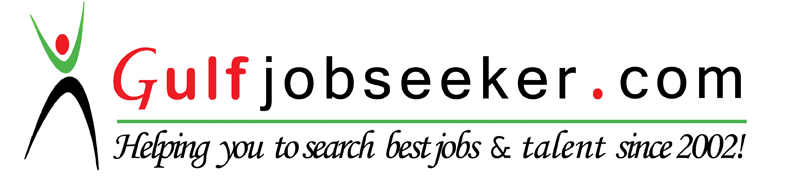 To get contact details of this candidate Purchase our CV Database Access on this link.http://www.gulfjobseeker.com/employer/services/buycvdatabase.phpSummaryCompletion of buildings as per drawings from foundation to finishingStudy of architectural & structural drawingsTaking quantities of all items from foundation to finishingMaking subcontractor & client billsSound technical knowledge on Civil EngineeringCo-ordinate with Architect & Structural consultantMaking Bar bending Schedule according to drawingCapable managing subordinate and laborsEmployer InformationSoftware skillsEducation Qualification:Experience Detail:Company – S.P. & Co. Construction Contractors SalemDuration – Jun 2010 to Sep 2015Position - Site EngineerResponsibilities:Executing the project compliance with drawing and specification.Understanding all structural steel drawing and take of material quantity as per drawing and completed the project within the estimated time duration.Preparing daily progress report (DPR) and sub contractors bills.Projects HandledConstruction of 180 Men Barrack at CTC II, CRPF, CoimbatoreS No.Name Of The EmployerDesignationFromTo1S.P. & CO.CONSTRUCTION CONTRCTORS – SALEM- TMIMLNADU - INDIASite EngineerJun-10Sep-15ElementsParticularsDrawing SoftwareAuto CADMS OfficeMS Word, MS PowerPoint,MS ExcelS NO.TECHNICALINSTIUTIONYEAR OF PASSINGPERCENTAGECLASS1D.C.ESeethaiammal  April 201365.83%Second Class1D.C.EPolytechnic CollegeApril 201365.83%Second Class1D.C.EMadurai – Tamilnadu- IndiaApril 201365.83%Second Class1D.C.EApril 201365.83%Second ClassSex                               :Date of Birth                :	Male18th Mar 1990Marital status              :Nationality                   :                         SingleINDIANLanguages known       :Tamil, English, Hindi.                                                                                                                     